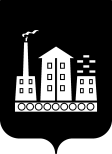 АДМИНИСТРАЦИЯГОРОДСКОГО ОКРУГА СПАССК-ДАЛЬНИЙ ПОСТАНОВЛЕНИЕ22 декабря 2019 г.             г. Спасск-Дальний, Приморского края                    №  579-паО внесении изменений постановление Администрации городского  округа Спасск-Дальний от 8 февраля 2017 года № 48-па «Об утверждении муниципальной программы «Обеспечение первичных мер пожарной безопасности на территории городского округа Спасск-Дальний»  на 2017-2021 годы»В  соответствии с Бюджетным кодексом  Российской Федерации,  Федеральными  законами от 6 октября 2003 года № 131-ФЗ «Об общих принципах организации местного самоуправления в Российской Федерации», Уставом городского округа Спасск-Дальний, постановлением Администрации городского округа Спасск-Дальний от 15 апреля 2014 года № 291-па «О Порядке принятия решений о разработке, формировании, реализации и проведении оценки эффективности  муниципальных  программ городского округа Спасск-Дальний», администрация городского округа Спасск-ДальнийПОСТАНОВЛЯЕТ:1. Внести в постановление Администрации городского округа Спасск-Дальний от 08 февраля 2017года № 48-па «Об утверждении муниципальной программы «Обеспечение первичных мер пожарной безопасности на территории городского округа Спасск-Дальний  на 2017-2019 годы»  следующие изменения:1.1. в названии и пункте 1 постановления,  названии муниципальной программы и далее по тексту слова «2017-2021 годы» заменить словами «2017- 2022 годы»;1.2. в паспорте муниципальной программы раздел «Источники финансирования программы» изложить в следующей редакции:«Общий объем финансирования мероприятий Программы составляет:в 2017 году -00,00 тыс. руб.,в 2018 году - 00,00 тыс. руб.,в 2019 году - 62,8тыс. руб.,в 2020 году - 62,8тыс. руб.,в 2021 году - 62,8 тыс. руб.в 2022 году - 62,8 тыс. руб.»;1.3. в разделе 2  «Цели и задачи Программы»  таблицу изложить в следующей редакции:1.4. в разделе 4  «Ресурсное обеспечение Программы» последний абзац  изложить в следующей редакции:«По программе планируется израсходовать на устранение всех нарушений по пожарной безопасности в муниципальных учреждениях и приведение их в пожаробезопасное состояние 251,20 тыс.руб., в том числе по годам: в 2017 году – 00,00 тыс.руб., в 2018 году – 00,00 тыс.руб., в 2019 году – 62,80 тыс.руб., в             2020  году – 62,80 тыс.руб., в 2021 году – 62,80 тыс.руб., в 2022 году – 62,80 тыс.руб.»;1.5. приложение к муниципальной программе изложить в следующей  редакции (прилагается).2. Административному управлению Администрации городского округа Спасск-Дальний (Моняк) опубликовать настоящее постановление в официальном печатном издании и разместить на официальном сайте городского округа Спасск-Дальний в информационно-телекоммуникационной сети Интернет.3. Контроль за исполнением настоящего постановления возложить на первого заместителя главы Администрации городского округа Спасск-Дальний Воркову В.А.Глава городского округа Спасск-Дальний						В.В. КвонПриложение к муниципальной программе «Обеспечение первичныхмер пожарной безопасности на территориигородского округа Спасск-Дальний»(в редакции  постановления Администрации городского округа Спасск-Дальний от____________№_______)Перечень мероприятий, направленных наукрепление пожарной безопасности на территории городского округа Спасск-Дальний	Перечень индикаторов2017г.2018г.2019г.2020г.2021г.2022г.Установка систем противопожарного радиомониторингаНе менее5Не менее  5Не менее5Не менее5Не менее5Не менее 5Разработка и проведение экспертизы проектно-сметной документации средств автоматической пожарной сигнализации и системы оповещения и управления эвакуацией людей при пожарах в образовательных учреждениях и административных зданиях.Не менее  5Не менее 5Не менее 5Не менее 5Не менее5Не менее5Снижение количества выявленных нарушений правил пожарной безопасности в образовательных учреждениях, учреждениях культуры.Не менее    10%Не менее   10%Не менее    10%Не менее   10%Не менее  10%Не менее 10%№ п/пМероприятияИсточник финансированияОбъем финансирования (тыс. рублей)Объем финансирования (тыс. рублей)Объем финансирования (тыс. рублей)Объем финансирования (тыс. рублей)Объем финансирования (тыс. рублей)Объем финансирования (тыс. рублей)Объем финансирования (тыс. рублей)Срок исполненияИсполнительвсего2017201820192020202120221.Организационное обеспечение реализации Программы1.2.Подпрограмма  «По обеспечению пожарной безопасности образовательных учреждений»Бюджет городского округаУправление образованияАдминистрациигородского округа1.3Подпрограмма  «По обеспечению пожарной безопасности учреждений культуры»Бюджетгородского округаУчреждения культуры Администрации городского округа1.4Изучение рынка сбыта и определение на конкурсной основе организаций и предприятий по поставке пожарно-технического оборудованияВ соответствии с графиком проведения торговМуниципальные учреждения1.5Организация и проведение смотра-конкурса на лучшую организацию работы по предупреждению пожаров и гибели людей в жилищном фонде городского округа Бюджет городского округаЕжегодно, с подведением итогов конкурса в течение 4 кварталаМКУ «Управление по делам ГОЧС городского округа»Руководители  учреждений1.6Подпрограмма  «Пожарная безопасность городского округа в жилищном секторе 2017-2019 г.»Бюджет городского округа, бюджет УКУправление  ЖКХ  Администрации городского округа2Укрепление противопожарного состояния учреждений, зданий жилого сектора2.1Организация пожарно-технического обследования – ведение текущего мониторинга состояния пожарной безопасности муниципальных предприятий, объектов жилого сектораВ соответствиис утвержденным планом-графикомАдминистрация городского округасовместно с  муниципальными предприятиями2.2Подготовка предложений главе городского округа  по вопросам пожарной безопасности в рамках программ капитальных вложений на очередной финансовый годЕжегодно(март-апрель)МКУ «Управление поделам ГОЧС городского округа»Руководители учреждений2.3Организация контроля за состоянием противопожарных систем, противопожарного оборудования и инвентаря, огнезащитной обработки деревянных конструкций в учреждениях и жилых домахВесь периодМКУ «Управление поделам ГОЧС городского округа»Управление ЖКХ Администрации городского округа2.4Выполнение комплекса противопожарных мероприятий при ремонтах и реконструкциях муниципальных учрежденийЕжегодно поутвержденному графику Руководители учреждений2.5Организация  и проведение выборочных  проверок противопожарного состояния объектов энергетикиЕжегодно по утвержденному графикуМКУ «Управление поделам ГОЧС городского округа»2.6Проверка помещений, зданий жилого сектора, сданных в аренду сторонним юридическим лицамВесь период Управление земельных и имущественных отношений Администрации городского округа2.8Монтаж и техническое обслуживание средств автоматической пожарной сигнализации и системы оповещения и управления эвакуацией людей при пожарах - МКУ «Хозяйственное управление АГО  Спасск-Дальний»251,200,000,062,862,862,862,8МКУ «Хозяйственное управление Администрации городского округа Спасск-Дальний»3Информационное обеспечение, противопожарная пропаганда и обучение мерам пожарной безопасности3.1Периодическое обучение руководителей учреждений, лиц, ответственных за пожарную безопасность в организациях, имеющих лицензию МЧС РоссииВ соответствиис утвержденным планомРуководители учреждений, предприятий3.2Создание информационной базы данных нормативных, правовых документов, учебно-программных и методических материалов в области пожарной безопасностиВесь периодМКУ «Управление поделам ГОЧС городского округа»3.3Изготовление методических материалов, памяток на противопожарную тематикуВесь периодРуководители учреждений, предприятий 3.4Проведение учебных тренировок по эвакуации из зданий учреждений с массовым (круглосуточным) пребыванием людейВ соответствиис утвержденным графикомРуководители учреждений, предприятий 3.5Изготовление и показ видеороликов на противопожарную тематикуБюджетгородского округа2017-2022г. МКУ «Управление поделам ГОЧС городского округа»3.6Изготовление информационных стендов, банеров по вопросам пожарной безопасности, их размещение на улицах городского округа  и систематическое их обновление2017-2022 г. МКУ «Управление по делам ГОЧС городского округа»Руководители учрежденийВ С Е Г О:В С Е Г О:В С Е Г О:251,200,000,062,862,862,862,8